Edición: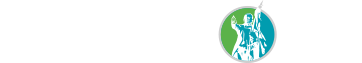 El Paso ¡NO AL BULLYING!Jaime Torres / El Diario de El Pasosábado, 12 enero 2019 | 22:12http://diario.mx/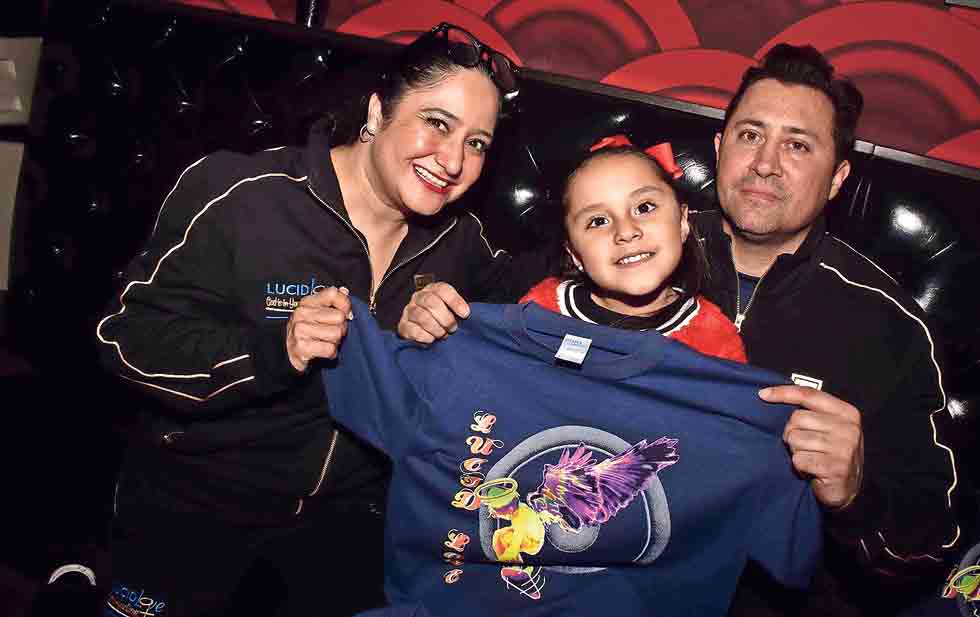 Para crear conciencia entre padres de familia y alumnos de los diversos grados académicos y enfrentar con estrategia el acoso escolar “bullying” y otros problemas como la ansiedad y el estrés entre el estudiantado la organización Lucid Love hizo un llamado a la comunidad para disminuir los niveles y mejorar el ambiente en las aulas.De acuerdo con estadísticas de la agrupación por lo menos un 20 por ciento del alumnado sufre del acoso escolar mientras que un cinco por ciento es víctima de maltrato físico.“Es algo muy grave, muy serio que se necesita ponerlo en frente y saber qué hacer para ayudar a las víctimas que necesitan la ayuda”, dijo Verónica Cabada, fundadora de la organización, quien sufriera la pérdida de su hijo Johann Sebastián Cabada víctima de ‘bullying’, en el año 2013.Externó que es muy importante estar al pendiente de sus hijos, escucharlos y apoyarlos porque el problema está latente en todas las escuelas.“Los padres tenemos que saber las técnicas de cómo comunicarnos con los hijos. El mensaje es que se quieran a sí mismos y que sepan que son alguien muy importante”, por lo que los instó a informarse. Comentó que desafortunadamente el bullying va a seguir, pero si no se está seguro de sí mismo es cuando dañay se empieza a creer que es cierto. “Lo que haces en hablar con la persona y decirle que tan bella y prefecta es como ser humano”. La visita de la popular escritora Diana López, autora latina de la adaptación del libro de la película ‘Coco’, nominada a un Premio de la Academia, y ganadora de los Oscar a la Mejor Película Animada y la Mejor Canción fue un aliciente enorme para los alumnos, dijo.“Estoy muy agradecida con El Paso que me ha abierto los brazos y me ha dado una cálida bienvenida”, dijo Diana López, tras agradecer la invitación de la organización sin fines de lucro ‘Lucid Love’ que encabeza su fundadora Verónica Cabada. La afamada escritora compartió gratos momentos con niños y padres de familia que acudieron a comprar sus libros, autografiarlos y tomarse la fotografía en un evento organizado en Álamo Draft Cinema, ubicado en el oeste de la ciudad.La catedrática de la Universidad de Houston-Victoria (UHV) y originaria de Corpus Christi sostuvo una serie de pláticas con miles de alumnos de los distritos escolares de Ysleta (YISD) y Clint para motivarlos y hablarles sobre la importancia del estudio, la lectura y claves para detectar, evitar y solucionar el acoso escolar.En su mensaje a los estudiantes de primaria, secundaria y preparatoria la escritora texana, quien adaptó la historia de la película ‘Coco’ para convertirla en novela, los instó a tener perseverancia e inteligencia ante el acoso escolar denominado bullying“No hay que rendirnos, aunque muchos te digan que no”, dijo la autora de varias novelas para adolescentes, a los alumnos de las diversas escuelas a quienes cautivo con su charla.A través de ejemplos de hispanos que lograron triunfar gracias a sus perseverancias, López impactó la conciencia de los menores que participaron en las 13 presentaciones a las que acudieron más de mil alumnos por sesión.La visita de la popular escritora seleccionada por Disney/Pixar para adaptar, en forma de novela, la exitosa película animada con temática hispana llamada ‘Coco: Una Historia sobre Música, Zapatos y Familia’, fue aplaudida por los padres de familia.“Siempre me encantaron los libros, me encantaba leer y escribir, pero no creía que fuera algo que pudiera hacer”, comentó la nativa de Corpus Christi tras resaltar la importancia del hábito de la lectura.De acuerdo con la fundadora de LL, la organización establecida desde noviembre de 2014, ha entregado su mensaje de amor y fe a más de 100 mil personas entre estudiantes, profesores, padres, hombres y mujeres de servicio y figuras públicas. La fundadora y madre de Sebastián, Verónica Cabada, y el director, Sal Montelongo, contribuyen de manera desinteresada su tiempo y esfuerzos para educar a la comunidad sobre el acoso escolar, lo que les ha redituado en una reputación respetable.Y es que ambos fueron testigos del dolor soportado por Sebastián Cabada. “Como víctima del síndrome de Tourette, fue acosado desde el cuarto grado y el abuso verbal se intensificó hasta convertirse en físico en el noveno grado dijo”, dijo la madre, quien en verdad nunca supo lo que le pasaba a su hijo hasta el final.“Él nunca me lo dijo nada de esas burlas hasta que lo asaltaron y saliendo del hospital me contó toda la verdad”, manifestó la líder de la organización, quien agregó que desde entonces se comprometió a ser la voz de todas las víctimas.Agregó que la idea de traer a la escritora texana nació luego de un viaje realizado a Corpus Christi donde también ofrecieron una serie de platicas en los planteles educativos.Indicó que Sam Samaniego, director de Lucid Love, contactó a la escritora y después de 10 meses se dio una respuesta positiva. “Ofrecimos a los distritos escolares la invitación y fueron los distritos de Ysleta y Clint los que aceptaron”.“Me causa mucha emoción conocer a la autora de ‘Coco’. No me quiero ir de aquí” dijo la pequeña Abigail, estudiante del cuarto grado, quien acudió junto con su prima Aubry y su tía Valeria Garduño a conocer a la autora Diana López y ver de nuevo la película en Álamo Draft Cinema, donde se organizó un evento familiar.Comentó que la niña vio la película en Guadalajara, México y desde entonces se convirtió en una de sus favoritas por transmitir la cultura mexicana, a la que pertenecen. La fundadora de Lucid Love manifestó que la organización ha adaptado otros temas que impactan a los alumnos, como el manejo de ansiedad y el estrés, en las cuales se tiene una estrategia para tratarlos.Con la invitación de la escritora texana se abre un abanico de oportunidades para traer a la ciudad a personajes públicos para que promuevan los valores y actividades físicas e intelectuales para motivar a los estudiantes a su crecimiento académico y personal. “La literatura incrementa el acervo cultural de los alumnos y les da una seguridad total”, dijo la fundadora de Lucid Love.